マジックコネクト サービス解約申込書下記の通り｢MagicConnect｣ASPサービス契約約款に基づきサービスの解約を申し込みます。 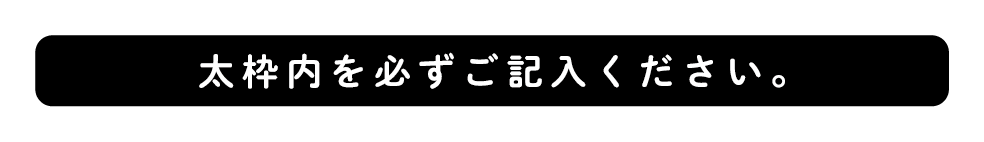 ※１ 解約希望月は遡及できません。解約月が契約更新月を超える場合、１年間の継続利用料が発生いたします。■解約されるアカウント名をご記入ください。お申し込みから３日間経過しても解約受付書が届かない場合（045-212-7542）へお電話ください■マジックコネクトの解約に関し、下記アンケートにご記入をお願いいたします。１．ご利用期間： 1年未満  1年～3年未満  3～5年未満  5～10年未満  10年以上  不明２．解約理由　　会社方針によりオフィスへのリモート接続方式が変更となった（VPN、専用線など）　　会社方針によりマジックコネクト(リモートデスクトップ)を利用する業務自体が無くなった　　利用者の異動・退職等により不要となった　　会社方針によりマジックコネクト以外の他社サービスに乗換ることになった TeamViewer  RemoteView  Splashtop  その他（　　　    　　　　　　　　　　）　　　その他（　　　　　　　　　　　　　　　　　　　　　　　　　　　　　　　　　　　　　　　　　　　　　　　　　　　 　）　３．他サービスに乗換の場合「要因」となった項目をお教え下さい（複数可）。　　　提供機能 導入手順 接続手順 画面の操作性 接続の安定性 提供価格 契約形態 技術・サポート対応　　　営業対応 その他（　　　　　　　　　　　　　　　　　　　　　　　　　　　　　　　　　　　 ）本申込書はmail: mc-order.info-ml@ntt-tx.co.jpまでお送りください。申込年月日20        年            月            日契約ID法人名担当者名電話番号           (            )メールアドレス　　　　　　　　　　　　　　　　　＠　　　　　　　　　　　　　　　　　＠　　　　　　　　　　　　　　　　　＠解約希望月末20      年     月末    ←  解約ご希望月末の７日前までに弊社へ送付願います。※１20      年     月末    ←  解約ご希望月末の７日前までに弊社へ送付願います。※１20      年     月末    ←  解約ご希望月末の７日前までに弊社へ送付願います。※１ 全てのアカウント 全てのアカウント 一部のアカウント※一部のアカウントを選択された場合は、右欄に解約されるアカウント（ユーザ名）をご記入ください。